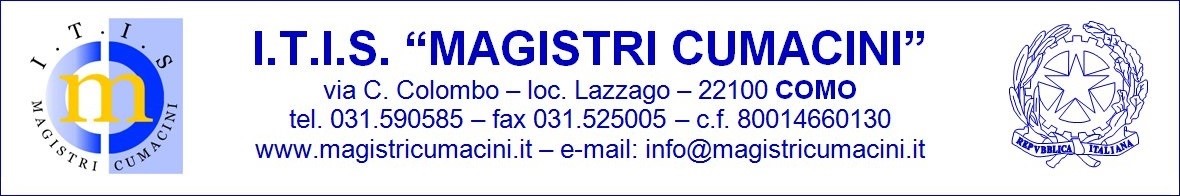 PROGRAMMA SVOLTOANNO SCOLASTICO 2020/2021PROGRAMMA SVOLTOANNO SCOLASTICO 2020/2021PROGRAMMA SVOLTOANNO SCOLASTICO 2020/2021DOCENTEM.SCOCCIANTIMATERIAMATEMATICACLASSE1OInsiemi (svolto presenza)Insiemi e loro rappresentazioniInsiemi uguali e insieme vuotoI sottoinsiemiL’insieme delle parti e la partizione di un insiemeOperazioni tra insiemi: intersezione e sue proprietà, unione e sue proprietà, differenza tra insiemi, insieme complementare e leggi di De Morgan, il prodotto cartesiano e la sua rappresentazioneGli insiemi come modello per risolvere i problemi.Algebra (svolto presenza/DDI) Insiemi numericiGli insiemi N, Z e Q: proprietà e operazioniPotenze: definizione e proprietàRisoluzioni di espressioni in QM.C.D. e m.c.m. tra numeriCalcolo letteraleMonomi: definizioneOperazioni con i monomiM.C.D. e m.c.m. tra monomiIl calcolo letterale e i monomi per risolvere i problemiPolinomi: definizioneOperazioni con i polinomiProdotti notevoliPolinomi per risolvere problemi e per dimostrareDivisione tra polinomi con restoScomposizione di polinomi: raccoglimento totale e parziale, riconoscimento di prodotti notevoli, scomposizione del trinomio caratteristico (I tipo), scomposizione mediante il teorema e la regola di Ruffini.M.C.D. e m.c.m. tra polinomiFrazioni algebriche: definizione e condizioni di esistenzaSemplificazione di frazioni algebricheOperazioni con le frazioni algebricheRelazioni e funzioni (svolto presenza/DDI)EquazioniEquazioni di I grado intere Equazioni di I grado fratte e condizioni di esistenzaLe soluzioni di un’equazioneEquazioni determinate, impossibili, indeterminatePrincipi di equivalenza e loro conseguenze ed equazioni equivalentiGrado di una equazioneEquazioni di grado superiore al primo e legge di annullamento del prodottoProblemi che hanno come modello un’equazioneDisequazioniPrincipi di equivalenza per le disequazioniDisequazioni numeriche intere di I gradoSistemi di disequazioniDisequazioni fratte e disequazioni prodottoProblemi che hanno come modello disequazioniGeometria (svolto presenza/DDI)Il piano EuclideoCosa è la geometria e l’impostazione assiomaticaI concetti primitivi  e i primi assiomi (assiomi di appartenenza e di ordine) della geometriaFigure e notazione insiemisticaSemirette, segmenti e poligonaliSemipiani e angoli: figure convesse e concaveAngoli consecutivi, adiacenti e opposti al verticePoligoni: definizioneDalla congruenza alla misuraFigure uguali e figure congruentiGli assiomi di congruenzaConfronto di segmentiSomma, differenza, multipli e sottomultipli di segmentiDivisibilità di un segmento e punto medioConfronto tra angoliSomma, differenza, multipli e sottomultipli di angoliAngoli retti, acuti, ottusi, complementari, supplementari ed esplementariTeoremi sugli angoli (con dimostrazione)Misura di segmenti e di angoliCongruenza nei triangoliClassificazione dei triangoliSegmenti notevoli di un triangoloCongruenza nei triangoliPrimo, secondo e terzo criterio di congruenza dei triangoliDimostrazioni che utilizzano i criteri di congruenza dei triangoliProprietà dei triangoli isosceli (con dimostrazione)Relazioni di disuguaglianza tra i lati e gli angoli di un triangoloDisuguaglianze triangolari.Rette perpendicolari e paralleleRette perpendicolari: definizione, esistenza e unicitàAsse di un segmentoProiezioni ortogonaliRette paralleleL’assioma della parallelaLa relazione di parallelismoCriteri di parallelismo: angoli formati da due rette tagliate da una trasversaleCriteri di parallelismoProprietà degli angoli nei triangoli: teorema dell’angolo esterno (con dimostrazione), somma degli angoli interni di un triangolo, secondo criterio di congruenza generalizzatoSomma degli angoli interni ed esterni ad un poligono con dimostrazione.QuadrilateriI trapezi: definizione e proprietàProprietà dei trapezi isosceliI parallelogrammi: definizione e proprietàCondizioni per stabilire se un quadrilatero è un parallelogrammaRettangoli: definizione e teoremiRombi: definizione e teoremiQuadrati: definizione e teoremiInsiemi (svolto presenza)Insiemi e loro rappresentazioniInsiemi uguali e insieme vuotoI sottoinsiemiL’insieme delle parti e la partizione di un insiemeOperazioni tra insiemi: intersezione e sue proprietà, unione e sue proprietà, differenza tra insiemi, insieme complementare e leggi di De Morgan, il prodotto cartesiano e la sua rappresentazioneGli insiemi come modello per risolvere i problemi.Algebra (svolto presenza/DDI) Insiemi numericiGli insiemi N, Z e Q: proprietà e operazioniPotenze: definizione e proprietàRisoluzioni di espressioni in QM.C.D. e m.c.m. tra numeriCalcolo letteraleMonomi: definizioneOperazioni con i monomiM.C.D. e m.c.m. tra monomiIl calcolo letterale e i monomi per risolvere i problemiPolinomi: definizioneOperazioni con i polinomiProdotti notevoliPolinomi per risolvere problemi e per dimostrareDivisione tra polinomi con restoScomposizione di polinomi: raccoglimento totale e parziale, riconoscimento di prodotti notevoli, scomposizione del trinomio caratteristico (I tipo), scomposizione mediante il teorema e la regola di Ruffini.M.C.D. e m.c.m. tra polinomiFrazioni algebriche: definizione e condizioni di esistenzaSemplificazione di frazioni algebricheOperazioni con le frazioni algebricheRelazioni e funzioni (svolto presenza/DDI)EquazioniEquazioni di I grado intere Equazioni di I grado fratte e condizioni di esistenzaLe soluzioni di un’equazioneEquazioni determinate, impossibili, indeterminatePrincipi di equivalenza e loro conseguenze ed equazioni equivalentiGrado di una equazioneEquazioni di grado superiore al primo e legge di annullamento del prodottoProblemi che hanno come modello un’equazioneDisequazioniPrincipi di equivalenza per le disequazioniDisequazioni numeriche intere di I gradoSistemi di disequazioniDisequazioni fratte e disequazioni prodottoProblemi che hanno come modello disequazioniGeometria (svolto presenza/DDI)Il piano EuclideoCosa è la geometria e l’impostazione assiomaticaI concetti primitivi  e i primi assiomi (assiomi di appartenenza e di ordine) della geometriaFigure e notazione insiemisticaSemirette, segmenti e poligonaliSemipiani e angoli: figure convesse e concaveAngoli consecutivi, adiacenti e opposti al verticePoligoni: definizioneDalla congruenza alla misuraFigure uguali e figure congruentiGli assiomi di congruenzaConfronto di segmentiSomma, differenza, multipli e sottomultipli di segmentiDivisibilità di un segmento e punto medioConfronto tra angoliSomma, differenza, multipli e sottomultipli di angoliAngoli retti, acuti, ottusi, complementari, supplementari ed esplementariTeoremi sugli angoli (con dimostrazione)Misura di segmenti e di angoliCongruenza nei triangoliClassificazione dei triangoliSegmenti notevoli di un triangoloCongruenza nei triangoliPrimo, secondo e terzo criterio di congruenza dei triangoliDimostrazioni che utilizzano i criteri di congruenza dei triangoliProprietà dei triangoli isosceli (con dimostrazione)Relazioni di disuguaglianza tra i lati e gli angoli di un triangoloDisuguaglianze triangolari.Rette perpendicolari e paralleleRette perpendicolari: definizione, esistenza e unicitàAsse di un segmentoProiezioni ortogonaliRette paralleleL’assioma della parallelaLa relazione di parallelismoCriteri di parallelismo: angoli formati da due rette tagliate da una trasversaleCriteri di parallelismoProprietà degli angoli nei triangoli: teorema dell’angolo esterno (con dimostrazione), somma degli angoli interni di un triangolo, secondo criterio di congruenza generalizzatoSomma degli angoli interni ed esterni ad un poligono con dimostrazione.QuadrilateriI trapezi: definizione e proprietàProprietà dei trapezi isosceliI parallelogrammi: definizione e proprietàCondizioni per stabilire se un quadrilatero è un parallelogrammaRettangoli: definizione e teoremiRombi: definizione e teoremiQuadrati: definizione e teoremiInsiemi (svolto presenza)Insiemi e loro rappresentazioniInsiemi uguali e insieme vuotoI sottoinsiemiL’insieme delle parti e la partizione di un insiemeOperazioni tra insiemi: intersezione e sue proprietà, unione e sue proprietà, differenza tra insiemi, insieme complementare e leggi di De Morgan, il prodotto cartesiano e la sua rappresentazioneGli insiemi come modello per risolvere i problemi.Algebra (svolto presenza/DDI) Insiemi numericiGli insiemi N, Z e Q: proprietà e operazioniPotenze: definizione e proprietàRisoluzioni di espressioni in QM.C.D. e m.c.m. tra numeriCalcolo letteraleMonomi: definizioneOperazioni con i monomiM.C.D. e m.c.m. tra monomiIl calcolo letterale e i monomi per risolvere i problemiPolinomi: definizioneOperazioni con i polinomiProdotti notevoliPolinomi per risolvere problemi e per dimostrareDivisione tra polinomi con restoScomposizione di polinomi: raccoglimento totale e parziale, riconoscimento di prodotti notevoli, scomposizione del trinomio caratteristico (I tipo), scomposizione mediante il teorema e la regola di Ruffini.M.C.D. e m.c.m. tra polinomiFrazioni algebriche: definizione e condizioni di esistenzaSemplificazione di frazioni algebricheOperazioni con le frazioni algebricheRelazioni e funzioni (svolto presenza/DDI)EquazioniEquazioni di I grado intere Equazioni di I grado fratte e condizioni di esistenzaLe soluzioni di un’equazioneEquazioni determinate, impossibili, indeterminatePrincipi di equivalenza e loro conseguenze ed equazioni equivalentiGrado di una equazioneEquazioni di grado superiore al primo e legge di annullamento del prodottoProblemi che hanno come modello un’equazioneDisequazioniPrincipi di equivalenza per le disequazioniDisequazioni numeriche intere di I gradoSistemi di disequazioniDisequazioni fratte e disequazioni prodottoProblemi che hanno come modello disequazioniGeometria (svolto presenza/DDI)Il piano EuclideoCosa è la geometria e l’impostazione assiomaticaI concetti primitivi  e i primi assiomi (assiomi di appartenenza e di ordine) della geometriaFigure e notazione insiemisticaSemirette, segmenti e poligonaliSemipiani e angoli: figure convesse e concaveAngoli consecutivi, adiacenti e opposti al verticePoligoni: definizioneDalla congruenza alla misuraFigure uguali e figure congruentiGli assiomi di congruenzaConfronto di segmentiSomma, differenza, multipli e sottomultipli di segmentiDivisibilità di un segmento e punto medioConfronto tra angoliSomma, differenza, multipli e sottomultipli di angoliAngoli retti, acuti, ottusi, complementari, supplementari ed esplementariTeoremi sugli angoli (con dimostrazione)Misura di segmenti e di angoliCongruenza nei triangoliClassificazione dei triangoliSegmenti notevoli di un triangoloCongruenza nei triangoliPrimo, secondo e terzo criterio di congruenza dei triangoliDimostrazioni che utilizzano i criteri di congruenza dei triangoliProprietà dei triangoli isosceli (con dimostrazione)Relazioni di disuguaglianza tra i lati e gli angoli di un triangoloDisuguaglianze triangolari.Rette perpendicolari e paralleleRette perpendicolari: definizione, esistenza e unicitàAsse di un segmentoProiezioni ortogonaliRette paralleleL’assioma della parallelaLa relazione di parallelismoCriteri di parallelismo: angoli formati da due rette tagliate da una trasversaleCriteri di parallelismoProprietà degli angoli nei triangoli: teorema dell’angolo esterno (con dimostrazione), somma degli angoli interni di un triangolo, secondo criterio di congruenza generalizzatoSomma degli angoli interni ed esterni ad un poligono con dimostrazione.QuadrilateriI trapezi: definizione e proprietàProprietà dei trapezi isosceliI parallelogrammi: definizione e proprietàCondizioni per stabilire se un quadrilatero è un parallelogrammaRettangoli: definizione e teoremiRombi: definizione e teoremiQuadrati: definizione e teoremiTESTI IN ADOZIONE Colori della Matematica edizione verde Vol.1Autori: Leonardo Sasso, Enrico ZoliEditore:  Dea scuola PETRINIData firma Docentifirma Studenti